УТВЕРЖДАЮПриказ директора колледжа от 25.05.2021 г. № 119/1РАБОЧАЯ ПРОГРАММа УЧЕБНОЙ ДИСЦИПЛИНЫОП.01 ОСНОВЫ ИНЖЕНЕРНОЙ ГРАФИКИпрограмма подготовки квалифицированных рабочих и служащихсреднего профессионального образованияпо профессии26.01.09 Моторист судовой2021 г. СОДЕРЖАНИЕпаспорт ПРОГРАММЫ УЧЕБНОЙ ДИСЦИПЛИНЫОП.01 Основы инженерной графики1.1. Область применения программыРабочая программа учебной дисциплины является частью основной профессиональной образовательной программы в соответствии с ФГОС по профессии 26.01.09 Моторист судовой. Рабочая программа учебной дисциплины может быть использована в дополнительном профессиональном образовании (в программах повышения квалификации и переподготовки) и профессиональной подготовке по профессиям рабочих специальностей.1.2. Место дисциплины в структуре основной профессиональной образовательной программы: дисциплина входит в общепрофессиональный цикл.1.3. Цели и задачи дисциплины – требования к результатам освоения дисциплины:В результате изучения обязательной части учебного цикла обучающийся по общепрофессиональным дисциплинам должен уметь:- читать рабочие и сборочные чертежи и схемы;- выполнять эскизы, технические рисунки и простые чертежи деталей, их элементов,узлов; В результате освоения дисциплины обучающийся должен знать:- виды нормативно-технической и производственной документации;- правила чтения технической документации;- способы графического представления объектов, пространственных образов и схем;- требования государственных стандартов Единой системы конструкторскойдокументации и Единой системы технологической документации;- правила выполнения чертежей, технических рисунков и эскизов.В результате обучающиеся должны обладать следующими компетенциями:ОК 1. Понимать сущность и социальную значимость будущей профессии, проявлять к ней устойчивый интерес.ОК 2. Организовывать собственную деятельность, исходя из цели и способов ее достижения, определенных руководителем.ОК 3. Анализировать рабочую ситуацию, осуществлять текущий и итоговый контроль, оценку и коррекцию собственной деятельности, нести ответственность за результаты своей работы.ОК 4. Осуществлять поиск информации, необходимой для эффективного выполнения профессиональных задач.ОК 5. Использовать информационно-коммуникационные технологии в профессиональной деятельности.ОК 6. Работать в команде, эффективно общаться с коллегами, руководством, клиентами.ОК 7. Исполнять воинскую обязанность, в том числе с применением полученных профессиональных знаний (для юношей).ПК 1.1 Выполнять обслуживание, ремонт главных и вспомогательных механизмов и всех технических средств.ПК 1.2. Под руководством вахтенного механика управлять главными и вспомогательными механизмами, техническими средствами и клапанами судовых систем.ПК 1.3. Вести установленную техническую документацию.ПК 2.1. Выполнять слесарно-монтажные работы.1.4. Рекомендуемое количество часов на освоение программы дисциплины:максимальной учебной нагрузки обучающегося 48 часа, в том числе:обязательной аудиторной учебной нагрузки обучающегося 32 часов;самостоятельной работы обучающегося 16 часов.2. СТРУКТУРА И  СОДЕРЖАНИЕ УЧЕБНОЙ ДИСЦИПЛИНЫ2.1. Объем учебной дисциплины и виды учебной работы2.2.  Тематический план и содержание учебной дисциплины Основы инженерной графики3. условия реализации программы дисциплины3.1. Требования к минимальному материально-техническому обеспечениюРеализация программы дисциплины требует наличия учебного кабинета. Оборудование учебного кабинета:- посадочные места для обучающихся;- рабочее место преподавателя;- объемные модели геометрических тел;- макеты;- чертежи.Технические средства обучения: - компьютер с лицензионным программным обеспечением и мультимедиапроектор3.2. Информационное обеспечение обученияПеречень рекомендуемых учебных изданий, Интернет-ресурсов, дополнительной литературыОсновные источники:Бродский А.М.,  Фазлулин Э.М., Халдинов В.А. Инженерная графика:-М.; Академия, 2012Лагерь А.И. Инженерная графика:-М.; Высшая школа, 2013Чекмарёв А.А., Осипов В.К. Справочник по черчению: – М.; Академия, 2014Дополнительные источники:1. Бродский А.М., Фазлулин Э.М., Халдинов В.А. Практикум по инженерной графике:-М.; Академия, 20112. Электронный образовательный курс «Основы черчения» Москва 2014INTERNET – РЕСУРСЫhttp://wwwstudfiles.ru(сайт содержит общие положения ЕСКД и ЕСТД)http://www.rae.ru|67/(cайт содержит краткий курс Инженерной графики)4. Контроль и оценка результатов освоения УЧЕБНОЙ ДисциплиныТекущий контроль и оценка результатов освоения учебной дисциплины осуществляется преподавателем в процессе проведения практических занятий,  тестирования, и устного опроса.Обучение учебной дисциплине завершается промежуточной аттестацией.Формы и методы промежуточной аттестации и текущего контроля по учебной дисциплине самостоятельно разрабатываются образовательным учреждением и доводятся до сведения обучающихся не позднее начала двух месяцев от начала обучения. Для промежуточной аттестации и текущего контроля образовательными учреждениями создаются фонды оценочных средств (ФОС). ФОС включают в себя педагогические контрольно-измерительные материалы, предназначенные для определения соответствия (или несоответствия) индивидуальных образовательных достижений основным показателям результатов подготовки (таблицы).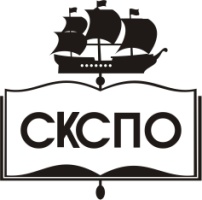 государственное автономное профессиональное образовательное учреждение Самарской области«Самарский колледж сервиса производственного оборудования имени Героя Российской Федерации Е.В. Золотухина»стр.ПАСПОРТ ПРОГРАММЫ УЧЕБНОЙ ДИСЦИПЛИНЫ3СТРУКТУРА и содержание УЧЕБНОЙ ДИСЦИПЛИНЫ4условия реализации программы учебной дисциплины7Контроль и оценка результатов Освоения учебной дисциплины8Вид учебной работыОбъем часовМаксимальная учебная нагрузка (всего)48Обязательная аудиторная учебная нагрузка (всего)32Самостоятельная работа обучающегося (всего)16Итоговая аттестация в форме дифференцированного зачетаИтоговая аттестация в форме дифференцированного зачетаНаименование разделов и темСодержание учебного материала, лабораторные и практические работы, самостоятельная работа обучающихсяОбъем часов Уровеньусвоения123Раздел 1. Геометрическое черчение Содержание учебной дисциплины:2Раздел 1. Геометрическое черчение Основные сведения по оформлению чертежей.  Основные правила нанесения размеров на чертежах и обозначение шероховатости поверхности. Геометрические построения и приёмы вычерчивания контуров технических деталей.2Раздел 1. Геометрическое черчение Самостоятельная работа обучающихся:  22-3Раздел 1. Геометрическое черчение Заполнение таблицы – лини чертежа. 2Раздел 1. Геометрическое черчение  Практические занятия 10Раздел 1. Геометрическое черчение Нанесение размеров на чертежах деталей простой конфигурации.4Раздел 1. Геометрическое черчение Деление окружности на равные части. Выполнение спряжений. Построение и обводка лекальных кривых. Вычерчивание контура технических деталей.  6раздел 2.Проекционное черчение(основы начертательной геометрии)Содержание учебной дисциплины:2раздел 2.Проекционное черчение(основы начертательной геометрии)Проецирование точки, отрезка прямой линии, плоскости, геометрических тел. Аксонометрические проекции. Сечение геометрических тел плоскостями.2раздел 2.Проекционное черчение(основы начертательной геометрии)Самостоятельные работы обучающихся: 8раздел 2.Проекционное черчение(основы начертательной геометрии)Вычерчивание контура технически контура технической детали.4раздел 2.Проекционное черчение(основы начертательной геометрии)Построение аксонометрической проекции группы геометрических тел.6раздел 2.Проекционное черчение(основы начертательной геометрии)Практические занятия16раздел 2.Проекционное черчение(основы начертательной геометрии)Построение комплексных чертежей проекций геометрических тел с нахождением проекций точек и линий, принадлежащих поверхности данного тела (призмы, пирамиды, цилиндра, конуса) в ручной машиной графике. 42-3раздел 2.Проекционное черчение(основы начертательной геометрии)Изображение плоских фигур и объемных тел в различных видах аксонометрических проекций в ручной и машинной графики. 6раздел 2.Проекционное черчение(основы начертательной геометрии)Построение комплексных чертежей усеченных геометрических тел (призмы, цилиндра), нахождение действительной величины фигуры сечения. Развертка поверхностей тел в аксонометрических проекциях в ручной и машинной графике.  6Раздел 3. Машиностроительное черчениеСодержание учебной дисциплины:2Раздел 3. Машиностроительное черчениеИзображения – виды, разрезы, сечения. Эскизы деталей и рабочие чертежи. Соединения.Сборочные чертежи. Чтение и деталирование чертежей. Черчение и выполнение чертежей и схем.12Раздел 3. Машиностроительное черчениеСамостоятельные работы:4Раздел 3. Машиностроительное черчениеВыполнение простых и сложных разрезов.2Раздел 3. Машиностроительное черчениеВычерчивание крепежных деталей с резьбой.2Раздел 3. Машиностроительное черчениеВыполнение изображения узлов технологического оборудования в ручной и машинной графике. 2Раздел 3. Машиностроительное черчениеДеталирование сборочных чертежей.2Раздел 3. Машиностроительное черчениеПрактические занятия102-3Раздел 3. Машиностроительное черчениеВыполнение простых и сложных разрезов и сечений.2Раздел 3. Машиностроительное черчениеВыполнение эскизов и рабочих чертежей машиностроительных деталей в ручной и машинной графике. 2Раздел 3. Машиностроительное черчениеВыполнение и обозначение резьб. Выполнение резьбового соединения. 2Раздел 3. Машиностроительное черчениеВыполнение чертежа кинематической схемы в ручной и машинной графики.2Раздел 3. Машиностроительное черчениеЧтение сборочных чертежей. Заполнение конструкторской и технологической документации.2Всего48Раздел (тема) учебной дисциплиныРезультаты (освоенные умения, усвоенные знания)Основные показатели результатов подготовкиФормы и методы контроляТема 3.5 Чтение и деталирование чертежейТема 3.1. Изображения – виды, разрезы, сеченияТема 3.5 Чтение и деталирование чертежейТема2.1 Проецирование точки, отрезка, прямой линии, плоскостиТема2.2 Проецирование геометрических телТема2.3 Аксонометрические проекцииТема2.4 Сечение геометрических тел плоскостямиТема 1.1. Основные сведения по оформлению чертежей. Тема1.2 Основные правила нанесения размеров на чертежах и обозначение шероховатости поверхностиТема3.1 Изображения-виды, разрезы, сеченияТема3.2 Эскизы деталей и рабочие чертежиТема3.3 СоединенияТема3.4 Сборочные чертежиТема2.1 Проецирование точки, отрезка, прямой линии, плоскостиТема2.2 Проецирование геометрических телТема2.3 Аксонометрические проекцииТема2.4 Сечение геометрических тел плоскостямиТема5.1 Основы компьютерной графикиТема 3.5 Чтение и деталирование чертежейТема6.1 Основы строительной графикиУ 1.Оформлять проектно-конструкторскую, технологическую и другую техническую документацию в соответствии с действующей нормативной базойУ2. Выполнять изображения, разрезы и сечения на чертежахУ3. Выполнять деталирование сборочного чертежаУ4. Решать графические задачиЗнать:З1. Основные правила построения чертежей и схемЗ2 . Способы графического представления пространственных образовЗ3. Возможности пакетов прикладных программ компьютерной графики в профессиональной деятельностиЗ4. Основные положения конструкторской , технологической и другой нормативной документацииЗ5. Основы строительной графикиОформляет проектно-конструкторскую документацию в соответствии с действующей нормативной базойОформляет технологическую документацию в соответствии с действующей нормативной базойОформляет другую техническую документацию в соответствии с действующей нормативной базойВыполняет необходимые изображения на чертежахВыполняет разрезы на чертежахВыполняет сечения на чертежахВыполняет деталирование сборочного чертежаРешает графические задачиЗнает основные правила построения чертежейЗнаетосновные правила построения схем Знает способы графического представления пространственных образовЗнает возможности пакетов прикладных программ компьютерной графики в профессиональной деятельностиЗнает основные положения конструкторской, технологической и другой нормативной документацииЗнает основы строительной графикиОценить правильность оформленияОценить правильность выполненияОценить правильность решенияОпрос, технический диктант, тестирование